THE CITY OF GRANTVILLE, GEORGIARESOLUTION NO. 2023-09A RESOLUTION TO ACCEPT THE AUDITED FINANCIAL STATEMENTS & SUPPLEMENTAL INFORMATION SEPTEMBER 30, 2022 FOR THE CITY OF GRANTVILLE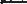 WHEREAS, The City engaged the services of Gerald G. Pentecost, Jr. CPA to perform an audit of the financial statements of the governmental activities, the businesstype activities and each major ftnd, and the aggregate remaining fund information of the City of Grantville, Georgia as of and for the year ended September 30, 2022 ; andWHEREAS, the audit of these statements and funds and the schedule of findings and responses has been completed and presented to the City Council for acceptance;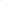 NOW, THEREFORE, BE IT RESOLVED by the Mayor and City Council of the City of Grantville, Georgia, and it is hereby resolved as follows:The Audited Financial Statements and Supplemental Information — September 30, 2022 for the City of Grantville is hereby accepted and will be forwarded to all other appropriate agencies.IT IS SO RESOLVED this 24th day of April, 2023.						MAYOR:					ATTEST:  				City clerk